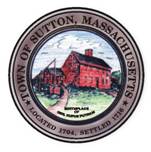       TOWN OF SUTTONBOARD OF ASSESSORS 4 UXBRIDGE ROADSUTTON, MA  01590-1702  508-865-8722Meeting Minutes – April 5 2021Present: Principal Assessor Joyce Sardagnola  	  Board Member RJ Nichols              Chairman Robert NunnemacherMeeting called to order at 5:00 p.m.1.         The minutes of March 29, 2021 were unanimously approved2.         Old & New Business	The Board discussed a possible development in Douglas that borders Duval            Road3.         Decisions & Actions TakenThe Board signed the March Motor Vehicle Abatement Reports for the Tax Collector and the Town AccountantThe Board signed eleven (11) Motor Vehicle AbatementsThe Board signed a Veteran Exemption Certificate The Board signed Real Estate AbatementsThe Board of Assessors adjourned its meeting of April 12, 2021 at or about 6:00 p.m. 	       Respectfully Submitted,Linda Hicks, Secretary 